  MADONAS NOVADA PAŠVALDĪBA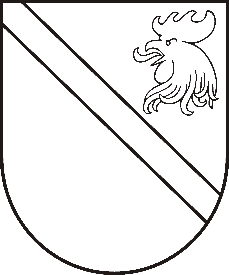 Reģ. Nr. Saieta laukums 1, Madona, Madonas novads, LV-4801 t. , e-pasts: pasts@madona.lv APSTIPRINĀTIar Madonas novada pašvaldības domes29.10.2020. lēmumu Nr.450(protokols Nr.22, 39.p.)SAISTOŠIE  NOTEIKUMI  Nr. 15„Grozījumi Madonas novada pašvaldības 2009.gada 9.jūlijasaistošajos noteikumos Nr.1 „Madonas novada pašvaldības nolikums”.  Izdoti saskaņā ar likuma  "Par pašvaldībām"  21.panta pirmās daļas 1.punktu un 24.pantu2020.gada 29.oktobrī.Izdarīt Madonas novada pašvaldības 2009.gada 9.jūlija saistošajos noteikumos Nr.1 „Madonas novada pašvaldības nolikums” šādu grozījumu: 1. Papildināt saistošos noteikumus ar 5.7.¹punktu šādā redakcijā:“5.7.¹ Nekustamā īpašuma pārvaldības un teritoriālās plānošanas nodaļas”;2. Izteikt saistošo noteikumu 5.punkta otro daļu šādā redakcijā:“Centrālās administrācijas struktūrvienības darbojas, pamatojoties uz centrālās administrācijas nolikumu un centrālās administrācijas struktūrvienību nolikumiem, ja centrālās administrācijas vadītājs tādus ir apstiprinājis.”3. papildināt saistošos noteikumus ar 10.22.punktu šādā redakcijā: “10.22. Komisiju iesniegumu izskatīšanai par konfiscētās mantas atdošanu vai tās vērtības atlīdzināšanu personām, kuru administratīvā izsūtīšana no Latvijas PSR vai KPFSR sastāvā iekļautās Latvijas PSR teritorijas daļas atzīta par nepamatotu”. Domes priekšsēdētājs								A.LungevičsPASKAIDROJUMA RAKSTSMadonas novada pašvaldības  2020.gada 29.oktobra saistošajiem noteikumiem Nr.15 „Grozījumi Madonas novada pašvaldības 09.07.2009. saistošajos noteikumos Nr.1 „Madonas novada pašvaldības nolikums””2020.gada 29.oktobrī									MadonāDomes priekšsēdētājs								A.LungevičsPaskaidrojuma raksta sadaļasNorādāmā informācija1. Pašreizējās situācijas raksturojumsMadonas novada pašvaldības nolikums apstiprināts ar 2009.gada 9.jūlija Madonas novada pašvaldības domes sēdes lēmumu (prot.Nr.3; 1.p.) „Par novada pašvaldības nolikumu” saskaņā ar likuma „Par pašvaldībām” 21.panta pirmās daļas 1.punktu un 24.pantu. Cita starpā saistošajos noteikumos tiek noteiktas centrālās administrācijas struktūrvienības – nodaļas, nodaļu nolikumu apstiprināšanas kārtība, kā ir pašvaldībā darbojošās komisijas.    2. Saistošo noteikumu projekta nepieciešamības pamatojumsIr nepieciešams veikt grozījumu saistošajos noteikumos 5.punktā, paredzot centrālās administrācijas sastāvā jaunizveidoto Nekustamā īpašuma pārvaldības un teritoriālās plānošanas nodaļu.   Ir nepieciešams veikt grozījumu 5.punkta otrajā daļā, paredzot to, ka centrālās administrācijas struktūrvienību - nodaļu nolikumus apstiprina centrālās administrācijas vadītājs. Šāda nodaļu nolikumu, kur tiek noteikti detalizēti nodaļas uzdevumi, apstiprināšanas kārtību paredz 29.08.2019.apstiprinātais centrālās administrācijas nolikums.   Ir nepieciešams papildināt Madonas novada pašvaldības nolikumu saistībā ar komisiju iesniegumu izskatīšanai par konfiscētās mantas atdošanu vai tās vērtības atlīdzināšanu personām, kuru administratīvā izsūtīšana no Latvijas PSR vai KPFSR sastāvā iekļautās Latvijas PSR teritorijas daļas atzīta par nepamatotu.3. Īss saistošo noteikumu projekta satura izklāstsSaistošie noteikumi tiek papildināti ar 5.7.¹punktu “Nekustamā īpašuma pārvaldības un teritoriālās plānošanas nodaļa.”Saistošo noteikumu  5.punkta otrā daļa tiek izteikta jaunā redakcijā “paredzot centrālās administrācijas vadītājam tiesības apstiprināt nodaļu nolikumus. Saistošie noteikumi tiek papildināti ar 10.22.apakšpunktu par komisiju iesniegumu izskatīšanai par konfiscētās mantas atdošanu vai tās vērtības atlīdzināšanu personām, kuru administratīvā izsūtīšana no Latvijas PSR vai KPFSR sastāvā iekļautās Latvijas PSR teritorijas daļas atzīta par nepamatotu.  4. Informācija par plānoto projekta ietekmi uz pašvaldības budžetuIetekme uz pašvaldības budžetu nav uzskatāma par būtisku.5. Informācija par plānoto projekta ietekmi uz uzņēmējdarbības vidi pašvaldības teritorijāNav ietekmes.6. Informācija par administratīvajām procedūrāmNekustamā īpašuma pārvaldības un teritoriālās plānošanas nodaļas izveide nodrošinās efektīvāku  pašvaldības funkciju izpildi attiecīgajās jomās. 7. Informācija par konsultācijām ar privātpersonāmKonsultācijas ar privātpersonām nav notikušas. 